GSC Camp AdventureSummer 2017Session Tuition and Activity Fee Includes:2 meals and a snack each dayCraftsScience ExplorationsGamesField Trips to:Various local pools Marcus Movie Theatre Kid’s Summer Series Science Museum & Children’s MuseumArt Museum Library Water Park, Bowling, Mini-GolfAnd MORE!!!Tuition RatesCost per week is $200.00+$20.00 Activity FeeFamilies will be billed per week enrolled, regardless of attendance.Sessions must be registered for in advance.No drop-offs or daily rates.A $200 deposit and registration fee of $25 per family will be required to secure your child’s spot for the summer as space is limited.  Your initial deposit will count toward payment for the last session your child attends.Good Shepherd CenterSessionsPlease register for weekly sessions by checking off the weeks you would like your child to attend.________6/5 – 6/9Art is All Around Us: Explore different artists & mediums from paint to photography.  Attend Art Fest and spend time in the Art Museum.________6/12 – 6/16 Up, Up & Away: Discover flight at the Children’s Museum and soar off to the land of Oz with a marionette production.  Design your own aircraft and figure out the secrets to being airborne during a week all about aviation.________6/19 – 6/23 When I Grow Up: Imagine the possibilities!  What do you want to be and learn?  We’ll experiment with everything from fighting fires to design and culinary challenges.________6/26 – 6/30 Jump into a Book:  With your help we’ll be selecting a book and reading together while we explore all the themes and adventures the story holds for us.  Plenty of crafts, science and outdoor fun guaranteed.________7/3 – 7/7 Camp GSC: Prepare for a week of nature exploration.  We’ll spend time hiking, fishing, creating crafts and cooking campfire foods. We will make a trip to explore the fossil gorge.  It’s going to be a great time at Camp GSC!________7/10 – 7/13 Heroes & Villains: What makes a true hero?  Explore ideas of Good & Evil with superheroes, myths, legends and historical figures.  We’ll even meet some real life heroes and do a little storytelling of our own!__________7/17 – 7/21 Get a Clue:  Dive into solve a mystery, they will be all around us this week.  We’ll be discovering the truth behind acts of villainy and science alike.  We’ll even travel to the Putnam museum to learn about the mysteries of the King Tut!__________7/24 – 7/28 Make a Difference:  GSC’s Camp Adventure partners with several area agencies to help make a difference in our community.  We’ll be pitching in and helping animals, our environment and our community.__________7/ 31 – 8/4 Just Beachy: Join us for a peek into this amazing eco-system as we explore the sand and surf at Kent Park Beach.  Build sandcastles and learn about the wildlife and plants found at the Beach.__________8/7 – 8/11 Once Upon a Time:  Join us to rewrite, plan, practice and perform a story as we travel to our own “Once Upon a Time”.  We’ll even visit the Performing Arts Center to gets some ideas/tips for our performance!__________8/14 – 8/18 All Around the World: It’s time to explore.  We’ll be spotlighting a distinctly different culture every day this week and getting a taste of the music, art, food and traditions of the region.  It’s a trip around the world in five days!“Play is the highest form of research.”                 ~Albert Einstein__________8/15 – 8/19 Going for the Gold: We welcome the 2016 Summer Games with a weeklong focus on sports.  We’ll learn some new games, perfect some old ones, and even spend some time with our friends at Iowa Gymnest.  The week ends with some “Olympic” competitions of our own.   Camp Adventure RegistrationStudent’s Name_________________________________Parents___________________________________________Address__________________________________________City_______________________________________________State___________________ Zip______________________Email_____________________________________________Phone____________________________________________**in accordance with state law, additional forms, current physical, immunizations and permission forms are required to complete enrollment.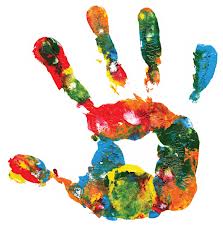 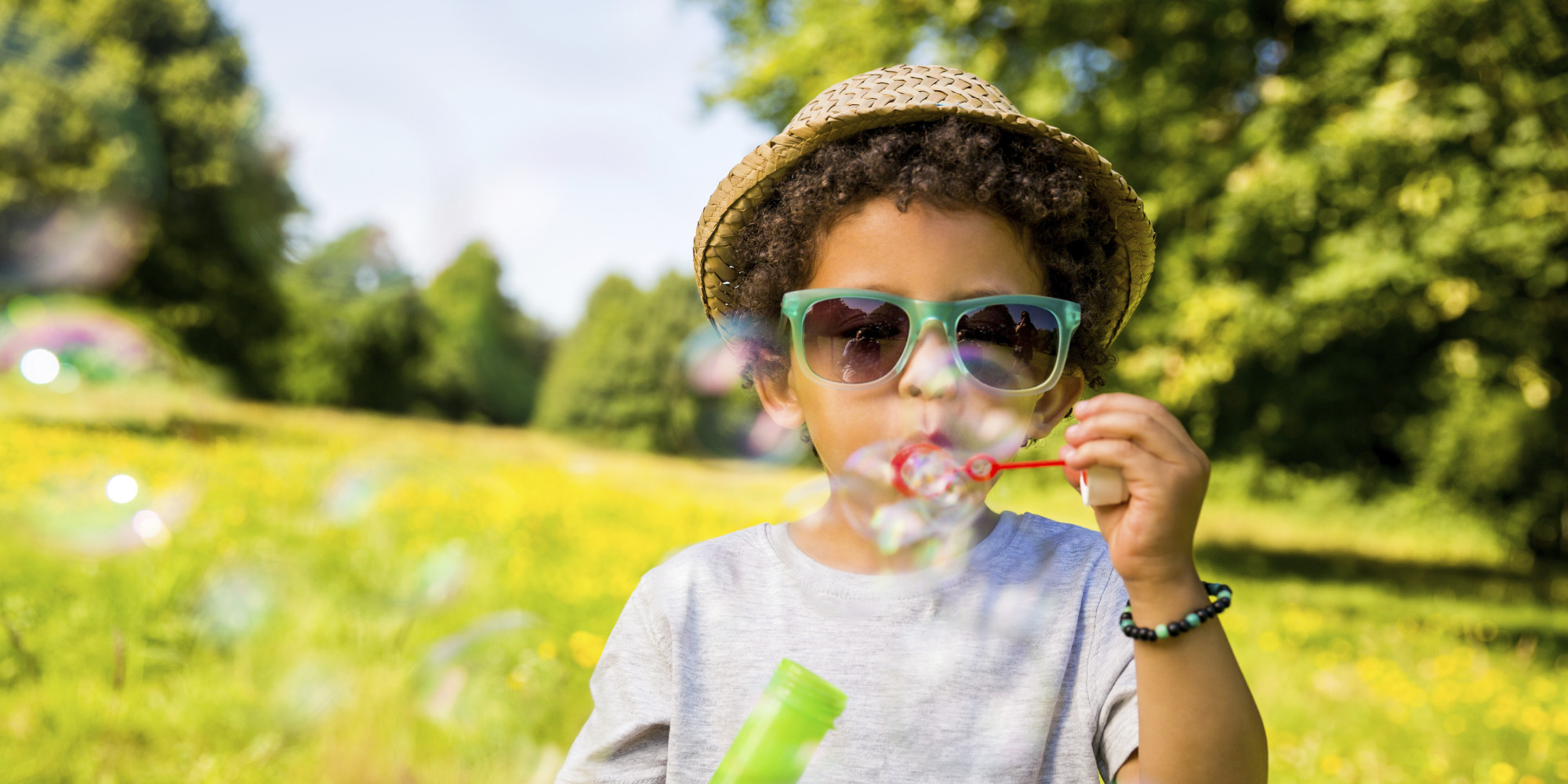 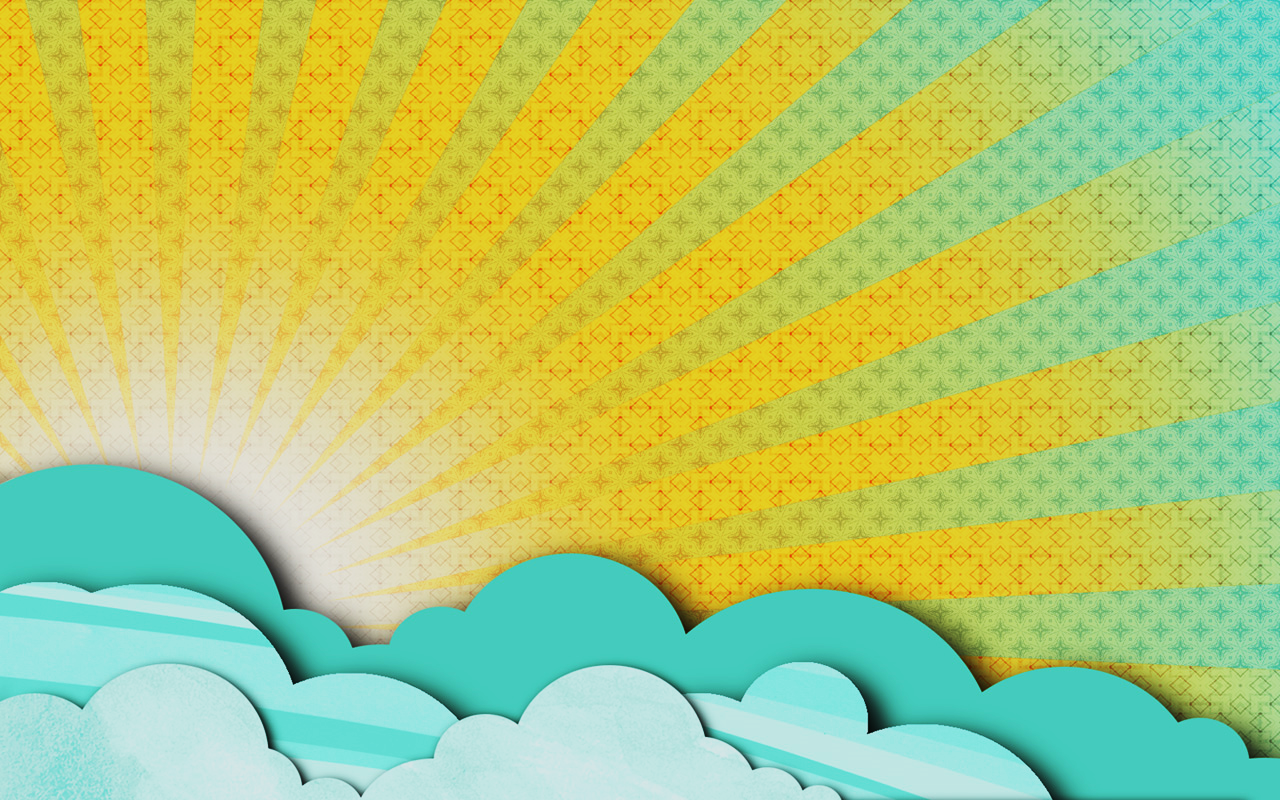 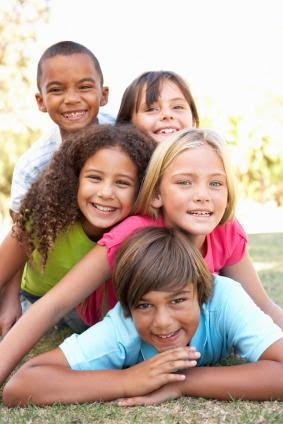 